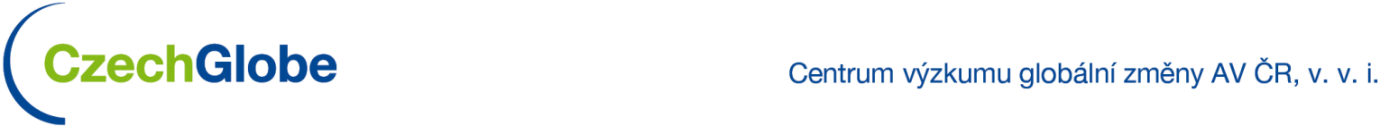 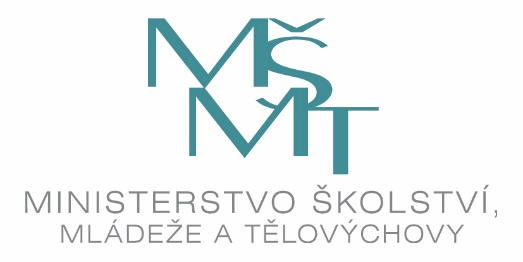 _____________________________________________________________________________Smlouva o poskytování systémové podpory Produktů ENVI č. 85/2020_____________________________________________________________________________I. Smluvní stranyARCDATA PRAHA, s.r.o.se sídlem:			Hybernská 24/1009, 110 00 Praha 1jednající:			Ing. Petrem Seidlem, CSc., jednatelemIČO:				14889749DIČ:				CZ14889749bankovní spojení:		Československá obchodní bankaúčet č.:			0000666013/0300zápis do obch. rejstříku:	Městský soud v Praze, oddíl C, vložka 668jako poskytovatel ze strany jedné (dále jen "společnost ARCDATA")aÚstav výzkumu globální změny AV ČR, v. v. i.se sídlem:			Bělidla 986/4a, 603 00 Brnojednající:			prof. RNDr. Ing. Michalem V. Markem, DrSc., dr. h. c., ředitelemIČO:				86652079DIČ:				CZ86652079bankovní spojení:		61722621/0710zápis do obch. rejstříku:	zapsaná v Rejstříku veřejných výzkumných institucí vedeném Ministerstvem školství, mládeže a tělovýchovy ČRjako uživatel ze strany druhé (dále jen "Uživatel")uzavírají níže psaného dne, měsíce a roku ve smyslu ustanovení § 1746 odst. 2 zákona č. 89/2012 Sb., občanský zákoník, tuto smlouvu o poskytování systémové podpory.II. DefiniceNíže uvedené pojmy budou při výkladu této smlouvy interpretovány následovně:Pojem "Systémová podpora" znamená služby poskytované společností ARCDATA Uživateli při užívání Produktů.Pojem „Technické podmínky“ znamená dokument „Technické podmínky poskytování služeb Systémové podpory (maintenance) při užití softwarových produktů a Služeb Online Services“ specifikující rozsah, technické a věcné parametry poskytování služeb Systémové podpory, který jako příloha č. 2 tvoří nedílnou součást této smlouvy.Pojem „Produkt“ znamená standardní aplikační softwarové programy distribuované a licencované jejich výrobci, při jejichž užití Uživatelem poskytuje společnost ARCDATA Uživateli služby Systémové podpory s tím, že Softwarové produkty jsou specifikovány v dokumentu Specifikace Produktů, který jako příloha č. 1 tvoří nedílnou součást této smlouvy.Pojem "Technická podpora" znamená telefonické a/nebo písemné poradenství společnosti ARCDATA týkající se Dokumentované funkcionality Produktů včetně telefonického a/nebo písemného poradenství společnosti ARCDATA v případě chybné funkčnosti Dokumentované funkcionality Produktů; rozsah služeb Technické podpory při užití Produktů je stanoven Technickými podmínkami. Pojem „Dokumentovaná funkcionalita“ znamená aplikace, funkce a nástroje popsané nápovědou nemodifikovaných Produktů vydaných výrobcem. Za dokumentovanou funkcionalitu se nepovažují vzorové aplikace pro demonstrační účely.Pojem „Související materiály“ znamená veškeré informace v písemné, grafické nebo digitální formě vztahující se k užívání nebo provozu Produktů včetně, nikoli však pouze, licenčních smluv, poznámek k jednotlivým verzím, uživatelské dokumentace, příruček, instalačních pokynů, školící dokumentace, technických informací a instruktáží, dat, souborů dat, důvěrných uživatelských aktivačních nebo registračních kódů, klíčových softwarových kódů nebo hardwarových klíčů dodávaných výrobci Produktů.Pojem „Licenční smlouva“ znamená licenční smlouvu, kterou uživatel potvrzuje při instalaci Produktu.III. Prohlášení společnosti ARCDATA Společnost ARCDATA prohlašuje, že na základě smlouvy uzavřené s výrobci Produktů je výhradním autorizovaným poskytovatelem služeb Systémové podpory a Souvisejících materiálů pro území České republiky a z tohoto titulu je oprávněna předvádět, propagovat, uvádět na trh, distribuovat, instalovat, poskytovat Systémovou a Technickou podporu a návody pro užití Produktů a Souvisejících materiálů koncovými uživateli.IV. Předmět smlouvyKe splnění předmětu této smlouvy se společnost ARCDATA za součinnosti výrobce Produktu zavazuje průběžně poskytovat Uživateli služby Systémové podpory a v rámci těchto služeb i služby Technické podpory Produktů oprávněně provozovaných Uživatelem tj. užívaných a provozovaných Uživatelem na základě Licenční smlouvy. V. Cenová ujednáníCeny za poskytování Systémové podpory Produktů jsou stanoveny v příloze č. 1 této smlouvy. Ceny jsou uvedeny bez daně z přidané hodnoty s tím, že tato bude společností ARCDATA účtována nad rámec stanovených cen v souladu s obecně závaznými právními předpisy.Cena za poskytnutí Systémové podpory Produktů je splatná na základě 2 faktur:Faktura č. 1 bude vystavena na částku ve výši 33 401,26 Kč bez DPH odpovídající poskytování Systémové podpory do 31. 12. 2020. Fakturu s náležitostmi daňového dokladu vystaví společnost ARCDATA a doručí uživateli do 10 dnů od nabytí účinnosti této smlouvy.Faktura č. 2 bude vystavena na částku ve výši 66 528,74 Kč bez DPH odpovídající plnění této smlouvy za období od 1. 1. 2021 do 31. 8. 2021. Fakturu s náležitostmi daňového dokladu vystaví společnost ARCDATA a doručí uživateli v období od 1. 1. 2021 do 15. 1. 2021.Je-li Systémová podpora Uživatelem objednána pro Softwarový produkt poté, co poskytování služeb Systémové podpory již bylo v minulosti ukončeno, bude cena Systémové podpory pro nové období poskytování služeb Systémové podpory navýšena o cenu Systémové podpory za dobu od skončení posledního období poskytování Systémové podpory do dne zahájení poskytování Systémové podpory. Cena bude stanovena dle ceníku společnosti ARCDATA.Pro splatnost daňového dokladu (faktury) sjednávají strany lhůtu 60 dnů od data doručení daňového dokladu (faktury) Uživateli. Společností ARCDATA vystavený daňový doklad (faktura) na úhradu ceny za poskytnutí Systémové podpory musí mít náležitosti podle ustanovení § 29 zákona č. 235/2004 Sb., o dani z přidané hodnoty, ve znění předpisů pozdějších. V případě, že společnost ARCDATA poskytne Uživateli služby Systémové podpory nad rámec rozsahu stanoveného touto smlouvou, bude cena za poskytnutí takových služeb kalkulována na bázi hodinové sazby ve výši stanovené ceníkem společnosti ARCDATA aktuálně platným k datu poskytnutí takové služby. Tento postup se uplatní pouze v případě, že Uživatel si u společnosti ARCDATA objedná poskytnutí takových služeb.Pro případ prodlení Uživatele s úhradou ceny za poskytnutí Systémové podpory Produktů v částce nebo čase sjednávají strany úrok z prodlení ve výši 0,05 % z dlužné částky za každý započatý den prodlení. Vedle toho je společnost ARCDATA oprávněna pozastavit poskytování Systémové podpory Produktů, a to až do doby vyrovnání dlužných částek Uživatelem. Tím není dotčeno právo společnosti ARCDATA na odstoupení od smlouvy postupem dle čl. XII. smlouvy.V případě, že daňový doklad (faktura) obsahuje nesprávné náležitosti nebo v ní některé náležitosti chybí, je Uživatel oprávněn daňový doklad (fakturu) vrátit zpět společnosti ARCDATA do data splatnosti. Ve vráceném daňovém dokladu (faktuře) musí Uživatel vyznačit důvod vrácení daňového dokladu (faktury). V takovém případě je společnost ARCDATA povinna vystavit nový daňový doklad (fakturu) s novým datem splatnosti.VI. Oprávněné osobyStrany tímto určují osoby oprávněné jednat jejich jménem při realizaci předmětu této smlouvy, a to:za společnost ARCDATA:		Mgr. Ondřej Sadílek 	za Uživatele:			Ing. Jan Hanuš		Změna oprávněné osoby je možná jen po předchozím písemném oznámení této skutečnosti opačné straně smluvní.Veškerá komunikace mezi stranami bude prováděna prostřednictvím kurýra, doporučené pošty, faxem nebo e-mailem, odesílaným na stranám naposledy sdělenou adresu pro doručování, nebo na adresu jejich sídla. Zprávy zasílané prostřednictvím kurýra se považují za doručené okamžikem podpisu potvrzení o přijetí přijímající stranou. Zprávy zasílané prostřednictvím doporučené pošty se považují za doručené uplynutím sedmi dní ode dne podání zásilky. Zprávy zasílané prostřednictvím faxu a e-mailu se považují za doručené okamžikem obdržení faxové (e-mailové) zprávy potvrzující bezchybné přijetí. Toto ujednání nevylučuje právo kterékoli strany žádat, aby písemnosti zaslané faxem, nebo e-mailem, jí byly předloženy v originální listinné podobě.VII. Práva duševního vlastnictvíRozsah licence, jakož i licenční podmínky pro užití Produktů Uživatelem jsou upraveny Licenční smlouvou. Autorská práva, jakož i ostatní jiná práva duševního vlastnictví, vztahující se k Produktům, včetně Souvisejících materiálů, nadále přísluší výrobci Produktu a nejsou poskytováním Systémové podpory dotčena.Pro případ, že v rámci poskytnutí služeb Systémové podpory poskytne společnost ARCDATA Uživateli vlastní věcné plnění splňující znaky autorského díla, poskytuje touto smlouvou Uživateli časově a teritoriálně neomezenou, nevýhradní a nepřevoditelnou licenci k takovému plnění vytvořenému společností ARCDATA na základě této smlouvy. Cena za poskytnutí licence je zahrnuta v ceně za poskytování Systémové podpory. VIII. Odpovědnost společnosti ARCDATASpolečnost ARCDATA odpovídá Uživateli za škodu vzniklou porušením povinnosti stanovené společnosti ARCDATA touto smlouvou a/nebo obecně závazným právním předpisem. Dohodou stran se celková výše náhrady škody omezuje částkou odpovídající výši ceny zaplacené za poskytování Systémové podpory Produktu, ohledně něhož došlo ke škodné události. Dále strany výslovně sjednávají, že společnost ARCDATA nenese odpovědnost za:ztrátu nebo poškození dat Uživatele, případná rekonstrukce ztracených nebo znehodnocených dat jde na vrub Uživatele;škodu vzniklou při poskytnutí Systémové podpory u Produktů, u kterých výrobce již ukončil podporu užívání takového Produktu.V případě, že výše ceny zaplacené Uživatelem za poskytování Systémové podpory Produktu, ohledně něhož došlo ke škodné události, přesáhne částku 1.000.000 Kč (slovy jeden milion korun českých), celková výše náhrady škody a povinnost společnosti ARCDATA nahradit škodu Uživateli se dohodou stran omezuje maximální částkou ve výši 1.000.000 Kč (slovy jeden milion korun českých).Společnost ARCDATA bere na vědomí, že je osobou povinnou spolupůsobit při výkonu finanční kontroly. Společnost ARCDATA je povinna zavázat se ke spolupůsobení při finanční kontrole všechny své subdodavatele.IX. Povinnost mlčenlivostiStrany smluvní ujednávají, že veškeré informace poskytnuté si jimi navzájem při realizaci předmětu této smlouvy považují za důvěrné a tvořící předmět jejich obchodního tajemství, a proto se zavazují, že nebudou zveřejňovat jakoukoli z takto získaných informací bez předchozího písemného souhlasu opačné smluvní strany. Závazek zachování mlčenlivosti se v plném rozsahu vztahuje i na zaměstnance smluvních stran, jakož i na spolupracující osoby třetích stran. Povinnost zachování mlčenlivosti platí po celou dobu realizace předmětu této smlouvy a dále po dobu dvou let následujících po dni poskytnutí posledního věcného plnění ze strany společnosti ARCDATA ve prospěch Uživatele. Bez ohledu na výše uvedené ustanovení nebudou mlčenlivosti podléhat informace, které:se stanou veřejně známými a přístupnými, a to nikoli v důsledku činu nebo zanedbání jejich příjemce;příjemce informací oprávněně znal před jejich poskytnutím druhou smluvní stranou a nevztahovalo se na ně omezení poskytování;byly vytvořeny samostatně jejich příjemcem nebo třetí stranou, o čemž svědčí záznamy strany, která je vytvořila;příjemci oprávněně poskytne třetí strana, která tyto informace nezískala přímo ani nepřímo od poskytovatele důvěrné informace;byly poskytnuty na základě (i) povinnosti dané obecně závaznými právními předpisy, (ii) na základě vykonatelného soudního rozhodnutí, (iii) vykonatelného rozhodnutí orgánů státní správy (iv), nebo které nemohou podléhat utajení dle obecně závazných právních předpisů.Ze shora uvedeného ujednání sjednávají strany výjimku, kdy společnost ARCDATA je oprávněna o poskytnutí Systémové podpory Uživateli referovat ve svých obchodních a prezentačních materiálech, a to zejména uvedením obchodního jména Uživatele a specifikací poskytnuté Systémové podpory.X. ComplianceSmluvní strany jsou povinny chovat se eticky a v rámci jejich společné obchodní činnosti, zejména v rámci plnění povinností vyplývajících ze smlouvy a povinností vzniklých na jejím základě, dodržovat morální a profesionální principy chování zakotvené v Etickém kodexu společnosti ARCDATA. Etický kodex je dostupný na internetových stránkách společnosti ARCDATA, a to na adrese https://www.arcdata.cz/zpravy-a-akce/o-spolecnosti/compliance. Každý účastník smlouvy se zavazuje se s ním seznámit. Smluvní strany se dále zavazují dodržovat právní předpisy vztahující se k jimi vykonávané činnosti a chovat se tak, aby jejich jednání nenaplňovalo znaky trestného činu nebo přestupku v jakémkoli stadiu (příprava, pokus, dokonaný trestný čin nebo přestupek), které by bylo možno přičíst jedné nebo oběma smluvním stranám podle zákona č. 418/2011 Sb., o trestní odpovědnosti právnických osob a řízení proti nim, ve znění pozdějších předpisů a zákona č. 250/2016 Sb. o odpovědnosti za přestupky a řízení o nich, ve znění pozdějších předpisů. K tomuto smluvní strany prohlašují, že zavedly řádný prevenční informační a školící systém i náležitá kontrolní a jiná obdobná opatření nad činností svých zaměstnanců a učinily nezbytná opatření k předcházení, zamezení nebo odvracení případných následků protiprávního jednání. S ohledem na výše uvedené smluvní strany dále prohlašují, že učinily vše, co po nich lze spravedlivě požadovat, aby zabránily spáchání trestného činu nebo přestupku spáchanému v souvislosti s jejich podnikatelskou činností.XI. Ochrana osobních údajůS ohledem na nařízení Evropského parlamentu a Rady č. 2016/679, obecné nařízení o ochraně osobních údajů, které stanoví pravidla týkající se ochrany fyzických osob a jejich osobních údajů, dohodly se smluvní strany v návaznosti na povinnosti Uživatele plynoucí ze shora citované právní úpravy na ochranu osobních údajů na následujícím.Plnění poskytované Uživateli společností ARCDATA na základě smlouvy a v souvislosti s ní není jakákoli zpracovatelská operace ze strany společnosti ARCDATA ve vztahu k Uživatelem zpracovávaným osobním údajům. Byť není vyloučeno, že společnost ARCDATA přijde při poskytování plnění Uživateli do kontaktu s osobními údaji, informacemi o parametrech zpracování osobních údajů, včetně informací o zabezpečení, výslovně platí, že společnost ARCDATA není oprávněna s těmito jakkoli disponovat. Společnost ARCDATA není oprávněna při poskytování plnění Uživateli jakkoli aktivně přistupovat k osobním údajům zpracovávaným Uživatelem, stejně tak jako k informacím o zpracování osobních údajů realizovaných Uživatelem a ani k informacím o zabezpečení zpracování osobních údajů. Přijde-li společnost ARCDATA při poskytování plnění Uživateli na základě smlouvy do kontaktu s osobními údaji, s informacemi o jejich zabezpečení, či s informacemi o parametrech zpracování osobních údajů, bude o nich zachovávat mlčenlivost. Povinnost mlčenlivosti v potřebné míře zajistí i u svých zaměstnanců a u dalších pro ni činných osob. Za tím účelem společnost ARCDATA přijme potřebná bezpečnostní a technicko-organizační opatření (například prováděním záznamů o přístupech do systému Uživatele či k datům a úložištím, které mohou zahrnovat i osobní údaje; vytvářením zaheslovaných přístupů, které umožňují identifikovat přistupující osobu a zamezují zneužití přístupu třetí osobou; prováděním činností, při nichž může dojít k přístupu k osobním údajům, výhradně na základě principu need-to-know – tedy omezeným okruhem osob a jen je-li to nezbytné). Součástí řádného zabezpečení ze strany společnosti ARCATA bude i pravidelné prověřování efektivity a dostatečnosti přijatých bezpečnostních opatření, školení zaměstnanců a osob zapojených do poskytování plnění Uživateli a ověřování jejich znalostí, správného chápání fungování bezpečnostních pravidel a dodržování stanovených opatření a postupů. Bezpečnostní opatření společnost ARCDATA provede na základě řádného zhodnocení rizik, jejich pravděpodobnosti a možných negativních důsledků z nich plynoucích pro práva a svobody dotčených osob (subjektů osobních údajů). Primárním cílem musí být eliminace rizik, tam kde to není možné pak minimalizace rizik, a tam kde není možné ani to, eliminace nebo alespoň minimalizace možných negativní důsledky pro práva a svobody dotčených osob.XII. Trvání smlouvy Tato smlouva se uzavírá na dobu určitou, a to na dobu do 31. 8. 2021, a nabývá platnosti okamžikem jejího podpisu poslední smluvní stranou; účinnosti dnem jejího uveřejnění postupem dle zákona č. 340/2015 Sb., o registru smluv.Strany smluvní sjednávají možnost odstoupení od této smlouvy:společností ARCDATA pro případ, že Uživatel je v prodlení s úhradou finančních částek dle čl. V. této smlouvy po dobu delší než 30 dnů;Uživatelem pro případ, že společnost ARCDATA je v prodlení s plněním této smlouvy po dobu delší 30 dnů a nezjedná nápravu ani v dodatečné lhůtě 30 dnů ode dne, kdy je na porušování smluvní povinnosti písemně upozorněna Uživatelem. Účinky odstoupení nastávají okamžikem doručení písemného rozhodnutí o odstoupení opačné straně smluvní. Odstoupení se sjednává s účinky ex nunc. Pro případ odstoupení se strany zavazují vypořádat vzájemná práva a povinnosti ve lhůtě do 15 dnů ode dne odstoupení. XIII. Závěrečná ustanoveníPráva a povinnosti vyplývající z této smlouvy se řídí ustanovením zákona č. 89/2012 Sb., občanský zákoník, na plnění společnosti ARCDATA se přiměřeně použije ustanovení § 2631 a násl. občanského zákoníku. K řešení případných sporů z této smlouvy si strany ve smyslu ustanovení § 89a občanského soudního řádu sjednávají pro všechny spory místní příslušnost Obvodního soudu pro Prahu 1.Práva a povinnosti vyplývající z této smlouvy nemohou být Uživatelem převedena na třetí osobu bez předchozího písemného souhlasu společnosti ARCDATA. Tím není dotčeno právo společnosti ARCDATA na postoupení splatných pohledávek za Uživatelem.Jakékoli změny této smlouvy jsou možné jen po předchozí dohodě stran smluvních toliko písemně, a to formou dodatků této smlouvy podepsaných oprávněnými zástupci obou smluvních stran.Tato smlouva se vyhotovuje ve dvou stejnopisech signovaných smluvními stranami, z nichž každé ze smluvních stran náleží po jednom.Nedílnou součástí této smlouvy jsou:Příloha č. 1	Specifikace Produktů Příloha č. 2	Technické podmínky poskytování služeb Systémové podpory Pojmy obsažené v přílohách této smlouvy a psané s velkými počátečními písmeny mají stejný význam jak uvedeno v článku Definice této smlouvy. Pro případ rozporu mezi zněním této smlouvy a přílohami, platí za rozhodné znění smlouvy.Smluvní strany berou na vědomí, že tato smlouva naplňuje požadavky, uvedené v zákoně č. 340/2015 Sb. a podléhá tímto povinnosti zveřejnění v registru smluv, a s tímto uveřejněním v zákonném rozsahu souhlasí. Zadat smlouvu do registru smluv v zákonné lhůtě se zavazuje uživatel, který na vyžádání poskytovatele zašle poskytovateli potvrzení o uveřejnění smlouvy.Strany prohlašují, že tato smlouva byla uzavřena vážně na základě jejich pravé a svobodné vůle. Na důkaz pravdivosti tohoto prohlášení připojují strany na smlouvu své podpisy. Příloha č. 1 ke smlouvě č. 85/2020Specifikace produktů výrobce Produktu:Společnost HARRIS GEOSPATIAL SOLUTIONS, INC., (dále též jen „společnost Harris“), 385 Interlocken Crescent, Suite 300, Broomfield, CO 80021  USAProdukty firmy Harris, ke kterým je poskytována Systémová podpora a které jsou zahrnuty v této smlouvě, mohou být licencovány pouze na základě podmínek stanovených standardními smluvními podmínkami Licenční smlouvy, která je součástí této smlouvy na základě tohoto odkazu: http://www.harrisgeospatial.com/Company/Legal/EULA.aspx.Systémová podpora (maintenance) je poskytována k Produktům:Příloha č. 2 ke smlouvě č. 85/2020Technické podmínky poskytování služeb Systémové podpory (maintenance)při užití Softwarových produktů a Služeb Online ServicesV Praze dne V Brně dneIng. Petr Seidl, CSc.prof. RNDr. Ing. Michal V. Marek, DrSc., dr. h. c.jednatelředitelARCDATA PRAHA, s.r.o.Ústav výzkumu globální změny AV ČR, v. v. i.ProduktyProduktyTyp maint.PočetProduktůMaintenance doCelkem v KčENVI + IDL Academic FloatingENVI + IDL Academic FloatingGeneral531. 8. 202150.800,-ENVI Academic Floating 25 packENVI Academic Floating 25 packGeneral131. 8. 202139.140,-ENVI Atmospheric Correction Module Academic FloatingENVI Atmospheric Correction Module Academic FloatingGeneral131. 8. 20214.450,-ENVI Feature Extraction module Academic FloatingENVI Feature Extraction module Academic FloatingGeneral131. 8. 20215.540,-Celkem za systémovou podporu v Kč bez DPHCelkem za systémovou podporu v Kč bez DPHCelkem za systémovou podporu v Kč bez DPHCelkem za systémovou podporu v Kč bez DPHCelkem za systémovou podporu v Kč bez DPH99.930,-Celkem za systémovou podporu v Kč s DPHCelkem za systémovou podporu v Kč s DPHCelkem za systémovou podporu v Kč s DPHCelkem za systémovou podporu v Kč s DPHCelkem za systémovou podporu v Kč s DPH120.915,30 PoznámkaPoznámka